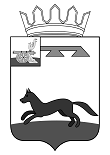 СОВЕТ ДЕПУТАТОВХИСЛАВИЧСКОГО ГОРОДСКОГО ПОСЕЛЕНИЯХИСЛАВИЧСКОГО РАЙОНА СМОЛЕНСКОЙ ОБЛАСТИРЕШЕНИЕот 05.04.2022г.                                                                                                                №10О внесении изменений и дополнений в Устав Хиславичского городского поселения Хиславичского района Смоленской областиУПРАВЛЕНИЕМинистерства юстиции Российской Федерациипо Смоленской области«13» мая 2022г.ЗАРЕГИСТРИРОВАНЫ ИЗМЕНЕНИЯВ УСТАВГосударственный регистрационныйRU675221012022001В целях приведения Устава Хиславичского городского поселения Хиславичского района Смоленской области в соответствие с нормами Федерального закона от 6 октября 2003 года № 131-ФЗ «Об общих принципах организации местного самоуправления в Российской Федерации» (с изменениями и дополнениями), Совет депутатов Хиславичского городского поселения Хиславичского района Смоленской области РЕШИЛ:1. Внести в Устав Хиславичского городского поселения Хиславичского района Смоленской области (в редакции решений Совета депутатов Хиславичского городского поселения Хиславичского района Смоленской области от 01.03.2006 №3, от 12.11.2008 №42, от 05.05.2011 №37, от 19.03.2012 №86, от 25.10.2012 №109, от 31.10.2013 №168, от 22.01.2015 №235, от 31.07.2017 №87, от 12.03.2019 №154, от 09.07.2019 №171, от 30.09.2020 №6) следующие изменения и дополнения:  1) в части 1 статьи 7:а) пункт 4.1 изложить в следующей редакции:«4.1) осуществление муниципального контроля за исполнением единой теплоснабжающей организацией обязательств по строительству, реконструкции и (или) модернизации объектов теплоснабжения;»; б) пункт 5 изложить в следующей редакции:«5) дорожная деятельность в отношении автомобильных дорог местного значения в границах населенных пунктов городского поселения и обеспечение безопасности дорожного движения на них, включая создание и обеспечение функционирования парковок (парковочных мест), осуществление муниципального контроля на автомобильном транспорте, городском наземном электрическом транспорте и в дорожном хозяйстве в границах населенных пунктов городского поселения, организация дорожного движения, а также осуществление иных полномочий в области использования автомобильных дорог и осуществления дорожной деятельности в соответствии с законодательством Российской Федерации;»;в) пункт 20 изложить в следующей редакции:«20) утверждение правил благоустройства территории городского поселения, осуществление муниципального контроля в сфере благоустройства, предметом которого является соблюдение правил благоустройства территории городского поселения, требований к обеспечению доступности для инвалидов объектов социальной, инженерной и транспортной инфраструктур и предоставляемых услуг, организация благоустройства территории городского поселения в соответствии с указанными правилами, а также организация использования, охраны, защиты, воспроизводства городских лесов, лесов особо охраняемых природных территорий, расположенных в границах населенных пунктов городского поселения;»г) дополнить пунктами 20.1 и 20.2 следующего содержания:«20.1) принятие решений о создании, об упразднении лесничеств, создаваемых в их составе участковых лесничеств, расположенных на землях населенных пунктов городского поселения, установлении и изменении их границ, а также осуществление разработки и утверждения лесохозяйственных регламентов лесничеств, расположенных на землях населенных пунктов городского поселения;20.2) осуществление мероприятий по лесоустройству в отношении лесов, расположенных на землях населенных пунктов городского поселения;»;д) в пункте 28 слова «использования и охраны» заменить словами «охраны и использования»;е) в пункте 40 слова «, проведение  открытого аукциона на право заключить договор  о создании искусственного земельного участка» исключить;ж) пункт 42 изложить в следующей редакции:«42) участие в соответствии с федеральным законом в выполнении комплексных кадастровых работ;»;з) дополнить пунктом 43 следующего содержания:«43) принятие решений и проведение на территории городского поселения мероприятий по выявлению правообладателей ранее учтенных объектов недвижимости, направление сведений о правообладателях данных объектов недвижимости для внесения в Единый государственный реестр недвижимости.»;2) часть 1 стать 7.1 дополнить пунктом 20 следующего содержания:«20) осуществление мероприятий по оказанию помощи лицам, находящимся в состоянии алкогольного, наркотического или иного токсического опьянения.»;3) в статье 7.2 :а) часть 2 изложить в следующей редакции:«2. Организация и осуществление видов муниципального контроля регулируются Федеральным законом от 31 июля 2020 года № 248-ФЗ
«О государственном контроле (надзоре) и муниципальном контроле в Российской Федерации» (далее - Федеральный закон № 248-ФЗ).»;б) дополнить частью 3 следующего содержания:«3. В соответствии с частью 9 статьи 1 Федерального закона № 248-ФЗ муниципальный контроль подлежит осуществлению при наличии в границах городского поселения объектов соответствующего вида контроля.»; 4) дополнить статьей 12.2 следующего содержания: «Статья 12.2.  Инициативные проекты 1. В целях реализации мероприятий, имеющих приоритетное значение для жителей городского поселения или его части, по решению вопросов местного значения или иных вопросов, право решения которых предоставлено органам местного самоуправления городского поселения, в Администрацию муниципального образования «Хиславичский район» Смоленской области (далее – Администрация муниципального района) может быть внесен инициативный проект.2. Выдвижение, внесение, обсуждение, рассмотрение инициативных проектов, проведение их конкурсного отбора осуществляется в соответствии с Федеральным законом «Об общих принципах организации местного самоуправления в Российской Федерации» и настоящим Уставом.3. Порядок выдвижения, внесения, обсуждения, рассмотрения инициативных проектов, проведения их конкурсного отбора, а также определения части территории городского поселения, на которой могут реализовываться инициативные проекты, устанавливается решением Совета депутатов.»;5) в статье 13:а) часть 4 изложить в следующей редакции:«4. Порядок организации и проведения публичных слушаний определяется решением Совета депутатов и должен предусматривать заблаговременное оповещение жителей городского поселения о времени и месте проведения публичных слушаний, заблаговременное ознакомление с проектом решения Совета депутатов, в том числе посредством его размещения на официальном сайте Администрации муниципального образования «Хиславичский район» Смоленской области в информационно-телекоммуникационной сети «Интернет» с учетом положений Федерального закона от   9  февраля  2009  года №  8-ФЗ «Об обеспечении доступа к информации о деятельности государственных органов и органов местного самоуправления» (далее - официальный сайт), возможность представления жителями городского поселения своих замечаний и предложений по вынесенному на обсуждение проекту муниципального правового акта, в том числе посредством официального сайта, другие меры, обеспечивающие участие в публичных слушаниях жителей муниципального образования, опубликование (обнародование) результатов публичных слушаний, включая мотивированное обоснование принятых решений, в том числе посредством их размещения на официальном сайте.»;б) часть 5 изложить в следующей редакции:«5. По проектам генеральных планов, проектам правил землепользования и застройки, проектам планировки территории, проектам межевания территории, проектам правил благоустройства территорий, проектам, предусматривающим внесение изменений в один из указанных утвержденных документов, проектам решений о предоставлении разрешения на условно разрешенный вид использования земельного участка или объекта капитального строительства, проектам решений о предоставлении разрешения на отклонение от предельных параметров разрешенного строительства, реконструкции объектов капитального строительства, вопросам изменения одного вида разрешенного использования земельных участков и объектов капитального строительства на другой вид такого использования при отсутствии утвержденных правил землепользования и застройки проводятся публичные слушания или общественные обсуждения в соответствии с законодательством о градостроительной деятельности.»;6) в статье 14:а) в части 1 после слов «и должностных лиц местного самоуправления,» дополнить словами «обсуждения вопросов внесения инициативных проектов и их рассмотрения,»;б) часть 2 дополнить абзацем 2 следующего содержания:«В собрании граждан по вопросам внесения инициативных проектов и их рассмотрения вправе принимать участие жители соответствующей территории, достигшие шестнадцатилетнего возраста. Порядок назначения и проведения собрания граждан в целях рассмотрения и обсуждения вопросов внесения инициативных проектов определяется нормативным правовым актом Совета депутатов.»;7) в статье 16:а) часть 2 дополнить предложением следующего содержания:«В опросе граждан по вопросу выявления мнения граждан о поддержке инициативного проекта вправе участвовать жители сельского поселения или его части, в которых предлагается реализовать инициативный проект, достигшие шестнадцатилетнего возраста.»;б) часть 3 дополнить словами «в соответствии с областным законом»;8) в пункте 1.1 части 1 статьи 20 слова «(далее – Администрация муниципального района)» исключить;9) пункт 7 части 1 статьи 24 изложить в следующей редакции:«7) прекращения гражданства Российской Федерации либо гражданства иностранного государства - участника международного договора Российской Федерации, в соответствии с которым иностранный гражданин имеет право быть избранным в органы местного самоуправления, наличия гражданства (подданства) иностранного государства либо вида на жительство или иного документа, подтверждающего право на постоянное проживание на территории иностранного государства гражданина Российской Федерации либо иностранного гражданина, имеющего право на основании международного договора Российской Федерации быть избранным в органы местного самоуправления, если иное не предусмотрено международным договором Российской Федерации;»;10) в статье 28:а) часть 7:- дополнить пунктом 4.2 следующего содержания:«4.2) осуществление муниципального контроля за исполнением единой теплоснабжающей организацией обязательств по строительству, реконструкции и (или) модернизации объектов теплоснабжения;»;- пункт 23 изложить в следующей редакции:«23) дорожная деятельность в отношении автомобильных дорог местного значения в границах населенных пунктов городского поселения и обеспечение безопасности дорожного движения на них, включая создание и обеспечение функционирования парковок (парковочных мест), осуществление муниципального контроля на автомобильном транспорте, городском наземном электрическом транспорте и в дорожном хозяйстве в границах населенных пунктов городского поселения, организация дорожного движения, а также осуществление иных полномочий в области использования автомобильных дорог и осуществления дорожной деятельности в соответствии с законодательством Российской Федерации;»;- пункт 38 изложить в следующей редакции:«5) осуществление муниципального контроля в сфере благоустройства, предметом которого является соблюдение правил благоустройства территории городского поселения, требований к обеспечению доступности для инвалидов объектов социальной, инженерной и транспортной инфраструктур и предоставляемых услуг, организация благоустройства территории городского поселения в соответствии с указанными правилами, а также организация использования, охраны, защиты, воспроизводства городских лесов, лесов особо охраняемых природных территорий, расположенных в границах населенных пунктов городского поселения;»;- в пункте 45 слова «использования и охраны» заменить словами «охраны и использования»;- в пункте 59 слова «, проведение открытого аукциона на право заключить договор о создании искусственного земельного участка» исключить;- дополнить пунктами 65, 66, 67,68 следующего содержания:«65) участие в соответствии с федеральным законом в выполнении комплексных кадастровых работ;«66) принятие решений и проведение на территории городского поселения мероприятий по выявлению правообладателей ранее учтенных объектов недвижимости, направление сведений о правообладателях данных объектов недвижимости для внесения в Единый государственный реестр недвижимости;67) принятие решений о создании, об упразднении лесничеств, создаваемых в их составе участковых лесничеств, расположенных на землях населенных пунктов городского поселения, установлении и изменении их границ, а также осуществление разработки и утверждения лесохозяйственных регламентов лесничеств, расположенных на землях населенных пунктов городского поселения;68) осуществление мероприятий по лесоустройству в отношении лесов, расположенных на землях населенных пунктов городского поселения.»;11) часть 10 статьи 34 изложить в следующей редакции:«10. В соответствии с Федеральным законом «Об общих принципах организации местного самоуправления в Российской Федерации» муниципальные нормативные правовые акты, затрагивающие вопросы осуществления предпринимательской и инвестиционной деятельности, в целях выявления положений, необоснованно затрудняющих осуществление предпринимательской и инвестиционной деятельности, подлежат экспертизе, проводимой органами местного самоуправления в порядке, установленном решением Совета депутатов в соответствии с областным законом.Порядок установления и оценки применения, содержащихся в муниципальных нормативных правовых актах обязательных требований, которые связаны с осуществлением предпринимательской и иной экономической деятельности и оценка соблюдения которых осуществляется в рамках муниципального контроля, привлечения к административной ответственности, предоставления лицензий и иных разрешений, аккредитации, иных форм оценки и экспертизы, определяется муниципальными нормативными правовыми актами с учетом принципов установления и оценки применения обязательных требований, определенных Федеральным законом от 31 июля 2020 года № 247-ФЗ «Об обязательных требованиях в Российской Федерации».Проекты муниципальных нормативных правовых актов, устанавливающие новые или изменяющие ранее предусмотренные муниципальными нормативными правовыми актами обязательные требования для субъектов предпринимательской и иной экономической деятельности, обязанности для субъектов инвестиционной деятельности, могут подлежать оценке регулирующего воздействия, проводимой органами местного самоуправления городского поселения в порядке, установленном муниципальными нормативными правовыми актами в соответствии с областным законом, за исключением:1) проектов решений Совета депутатов, устанавливающих, изменяющих, приостанавливающих, отменяющих местные налоги и сборы;2) проектов решений Совета депутатов, регулирующих бюджетные правоотношения;3) проектов решений Совета депутатов, разработанных в целях ликвидации чрезвычайных ситуаций природного и техногенного характера на период действия режимов чрезвычайных ситуаций.Оценка регулирующего воздействия проектов муниципальных нормативных правовых актов проводится в целях выявления положений, вводящих избыточные обязанности, запреты и ограничения для субъектов предпринимательской и иной экономической деятельности или способствующих их введению, а также положений, способствующих возникновению необоснованных расходов субъектов предпринимательской и иной экономической деятельности и бюджета городского поселения.»;12) дополнить статьей 43.1. следующего содержания:Статья 43.1. Финансовое и иное обеспечение реализации инициативных проектов1. Источником финансового обеспечения реализации инициативных проектов, предусмотренных статьей 12.2 настоящего Устава, являются предусмотренные решением о бюджете городского поселения бюджетные ассигнования на реализацию инициативных проектов, формируемые в том числе с учетом объемов инициативных платежей и (или) межбюджетных трансфертов из областного бюджета, предоставленных в целях финансового обеспечения соответствующих расходных обязательств городского поселения.2. Под инициативными платежами понимаются денежные средства граждан, индивидуальных предпринимателей и образованных в соответствии с законодательством Российской Федерации юридических лиц, уплачиваемые на добровольной основе и зачисляемые в соответствии с Бюджетным кодексом Российской Федерации в бюджет городского поселения в целях реализации конкретных инициативных проектов.3. В случае, если инициативный проект не был реализован, инициативные платежи подлежат возврату лицам (в том числе организациям), осуществившим их перечисление в бюджет городского поселения. В случае образования по итогам реализации инициативного проекта остатка инициативных платежей, не использованных в целях реализации инициативного проекта, указанные платежи подлежат возврату лицам (в том числе организациям), осуществившим их перечисление в бюджет городского поселения.Порядок расчета и возврата сумм инициативных платежей, подлежащих возврату лицам (в том числе организациям), осуществившим их перечисление в  бюджет городского поселения, определяется решением Совета депутатов.4. Реализация инициативных проектов может обеспечиваться также в форме добровольного имущественного и (или) трудового участия заинтересованных лиц.»;13) статью 45 изложить в следующей редакции:«Статья 45. Средства самообложения граждан1. Под средствами самообложения граждан понимаются разовые платежи граждан, осуществляемые для решения конкретных вопросов местного значения. Размер платежей в порядке самообложения граждан устанавливается в абсолютной величине равным для всех жителей городского поселения (населенного пункта (либо части его территории), входящего в состав городского поселения либо расположенного на межселенной территории в границах муниципального района), за исключением отдельных категорий граждан, численность которых не может превышать 30 процентов от общего числа жителей городского поселения (населенного пункта (либо части его территории), входящего в состав городского поселения либо расположенного на межселенной территории в границах муниципального района) и для которых размер платежей может быть уменьшен.2. Вопросы введения и использования указанных в части 1 настоящей статьи разовых платежей граждан решаются на местном референдуме».2. Настоящее решение подлежит официальному опубликованию в газете «Хиславичские известия» после его государственной регистрации в Управлении Министерства юстиции Российской Федерации по Смоленской области и вступает в силу со дня его официального опубликования.Глава муниципального образованияХиславичского городского поселенияХиславичского района Смоленской области                                             О.Б. Маханёк